4	в соответствии с Резолюцией 95 (Пересм. ВКР-07) рассмотреть резолюции и рекомендации предыдущих конференций с целью их возможного пересмотра, замены или аннулирования;ВведениеАС РСС рассмотрели Резолюции и Рекомендации предыдущих конференций, указанные в Приложении 6/4-1 Отчета ПСК, и решили внести следующие предложения в отношении перечисленных ниже Резолюций.NOC	RCC/12A18/1РЕЗОЛЮЦИЯ  18  (Пересм. ВКР-15)Относительно процедуры опознавания и оповещения о местоположении 
морских и воздушных судов государств, не являющихся участниками 
вооруженного конфликтаОснования:	Все еще остается актуальной.NOC	RCC/12A18/2РЕЗОЛЮЦИЯ 20 (Пересм. ВКР-03)Техническое сотрудничество с развивающимися странами 
в области воздушной электросвязиОснования:	Все еще остается актуальной.NOC	RCC/12A18/3РЕЗОЛЮЦИЯ  205  (Пересм. ВКР-15)Защита систем, работающих в подвижной спутниковой службе 
в полосе частот 406−406,1 МГцОснования:	Все еще остается актуальной.NOC	RCC/12A18/4РЕЗОЛЮЦИЯ  207  (Пересм. ВКР-15)Меры в отношении несанкционированного использования частот 
и помех на частотах в полосах, распределенных морской 
подвижной службе и воздушной подвижной (R) службеОснования:	Все еще остается актуальной.NOC	RCC/12A18/5РЕЗОЛЮЦИЯ 217 (ВКР-97)Внедрение радаров профиля ветраОснования:	Все еще остается актуальной.NOC	RCC/12A18/6РЕЗОЛЮЦИЯ 344 (Пересм. ВКР-12)Управление ресурсами нумерации морских опознавателейОснования:	Все еще остается актуальной.NOC	RCC/12A18/7РЕЗОЛЮЦИЯ 354 (ВКР-07)Процедуры радиотелефонной связи в случае бедствия и для обеспечения безопасности на частоте 2182 кГцОснования:	Все еще остается актуальной.NOC	RCC/12A18/8РЕЗОЛЮЦИЯ 356 (ВКР-07)Регистрация МСЭ информации морской службыОснования:	Все еще остается актуальной.NOC	RCC/12A18/9РЕЗОЛЮЦИЯ  417  (Пересм. ВКР-15)Использование полосы частот 960−1164 МГц 
воздушной подвижной (R) службойОснования:	Все еще остается актуальной.NOC	RCC/12A18/10РЕЗОЛЮЦИЯ 422 (ВКР-12)Разработка методики расчета потребностей 
в спектре воздушной подвижной спутниковой (R) службы 
в полосах частот 1545–1555 МГц (космос-Земля) 
и 1646,5–1656,5 МГц (Земля-космос)Основания:	Все еще остается актуальной.NOC	RCC/12A18/11РЕЗОЛЮЦИЯ  424  (ВКР-15)Использование беспроводной бортовой внутренней связи 
в полосе частот 4200–4400 МГцОснования:	Все еще остается актуальной.NOC	RCC/12A18/12РЕЗОЛЮЦИЯ 612 (ПЕРЕСМ. ВКР-12)Использование частот между 3 МГц и 50 МГц радиолокационной службой 
для обеспечения работы океанографических радаровОснования:	Все еще остается актуальной.SUP	RCC/12A18/13РЕЗОЛЮЦИЯ 641 (Пересм. ВЧРВ-87)Использование полосы частот 7000–7100 кГцОснования:	Данная Резолюция выполнена.NOC	RCC/12A18/14РЕЗОЛЮЦИЯ  749  (Пересм. ВКР-15)Использование полосы частот 790–862 МГц в странах Района 1 
и в Исламской Республике Иран применениями подвижной службы 
и другими службамиОснования:	Все еще остается актуальной.NOC	RCC/12A18/15РЕЗОЛЮЦИЯ  760  (ВКР-15)Положения, касающиеся использования полосы частот 694–790 МГц в Районе 1 подвижной, за исключением воздушной подвижной, службой и другими службамиОснования:	Все еще остается актуальной.MOD	RCC/12A18/16РЕКОМЕНДАЦИЯ 316 (Пересм. )Использование судовых земных станций в гаванях и других акваториях, находящихся под национальной юрисдикциейВсемирная конференция  (,  г.),признавая,что вопрос о разрешении использовать судовые земные станции в гаванях и других акваториях, находящихся под национальной юрисдикцией, относится к суверенному праву соответствующих стран,напоминая,что ,учитывая,а)	что морская подвижная спутниковая служба, которая в настоящее время используется во всем мире, значительно улучшила возможности морской связи и внесла большой вклад в обеспечение безопасности и эффективности навигации судов и что стимулирование и развитие использования этой службы в будущем внесет дополнительный вклад в повышение безопасности и эффективности навигации;b)	что морская подвижная спутниковая служба будет играть важную роль в Глобальной морской системе связи при бедствии и для обеспечения безопасности (ГМСБ)рекомендует,чтобы все администрации рассмотрели возможность разрешения судовым земным станциям работать в гаванях и других акваториях, находящихся под национальной юрисдикцией, в полосах частотОснования:	Предлагается удалить устаревшую информацию, а также ссылки на конкретные полосы частот с целью расширения области действия Рекомендации 316 (ПОДВ-87) на все спутниковые системы, которые включены или которые будут включены в ГМСББ в дальнейшем. Это позволит избежать ее повторного пересмотра в будущем при появлении новых спутниковых систем, используемых в ГМСББ.______________Всемирная конференция радиосвязи (ВКР-19)
Шарм-эль-Шейх, Египет, 28 октября – 22 ноября 2019 года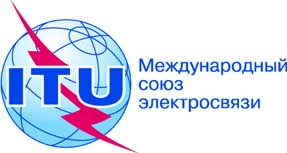 ПЛЕНАРНОЕ ЗАСЕДАНИЕДополнительный документ 18
к Документу 12-R2 октября 2019 годаОригинал: русскийОбщие предложения Регионального содружества в области связиОбщие предложения Регионального содружества в области связиПредложения для работы конференцииПредложения для работы конференцииПункт 4 повестки дняПункт 4 повестки дня